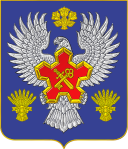 ВОЛГОГРАДСКАЯ ОБЛАСТЬП О С Т А Н О В Л Е Н И ЕАДМИНИСТРАЦИИ ГОРОДИЩЕНСКОГО МУНИЦИПАЛЬНОГО РАЙОНАот 31 мая 2019 г. № 416-пО внесении изменений в постановление администрации Городищенского муниципального района от 14.07.2015 № 915 «Об утверждении положения о порядке проведения мониторинга землепользования на территории Городищенского муниципального района» В связи с кадровыми изменениями в администрации Городищенского муниципального района,  п о с т а н о в л я ю:Внести изменения в приложение № 2 постановления администрации Городищенского муниципального района от 14.07.2015 г. № 915 «Об утверждении положения о порядке проведения мониторинга землепользования на территории Городищенского муниципального района», изложив его следующей редакции:«Состав рабочей группы при администрации Городищенского муниципального района по мониторингу землепользования на территории Городищенского муниципального района (далее рабочая группа)2. Контроль за исполнением данного постановления оставляю за собой.Глава Городищенского      муниципального района	          	                                                   Э.М. КривовБЛАНКсогласования проекта постановления администрации Городищенского муниципального районаО внесении изменений в постановление администрации Городищенского муниципального района от 14.07.2015 № 915 «Об утверждении положения о порядке проведения мониторинга землепользования на территории Городищенского муниципального района» (название проекта)внесено     Алаторцевой Т.А.,  начальником отдела по сельскому хозяйству и экологии(ФИО исполнителя, должность)Примечание: Если  визирующий  не  согласен  с проектом, в графе 3  ставится пометка "см. замечания", а подробные      замечания  излагаются на  бланке  соответствующего  отдела и прилагаются к проекту постановления (распоряжения)Начальник отдела по сельскому хозяйству и экологии администрации Городищенскогомуниципального района							Т.А. АлаторцеваВоробьев Петр Владимирович заместитель главы Городищенского муниципального района Волгоградской области, председатель рабочей группы;Попков Роман Васильевичпредседатель комитета по управлению муниципальным имуществом администрации Городищенского муниципального района, заместитель председателя рабочей группы;Алаторцева Татьяна Анатольевнаначальник отдела по сельскому хозяйству и экологии администрации Городищенского муниципального района, секретарь рабочей группы;Члены рабочей группы:Карпова Елена Анатольевнаначальник отдела архитектуры и градостроительства администрации Городищенского муниципального района;Коняшин Матвей Сергеевичзаместитель начальника отдела по сельскому хозяйству и экологии администрации Городищенского муниципального района;Филимонов Станислав Анатольевичзаместитель начальника отдела по сельскому хозяйству и экологии администрации Городищенского муниципального района;Арефьева Елена Петровнаконсультант комитета по управлению муниципальным имуществом администрации Городищенского муниципального района.Фамилия, имя, отчествоЗанимаемая должностьДатаПодписьВоробьев П.В.Заместитель главы Городищенского муниципального районаПодмосковная А.А.Начальник юридического отделаУсачев С.Д.Начальник общего отделаРазослатьотдел по сельскому хозяйству и экологии, куми, отдел архитектурыотдел по сельскому хозяйству и экологии, куми, отдел архитектурыотдел по сельскому хозяйству и экологии, куми, отдел архитектуры